ХОЛОДИЛЬНЫЙ АГРЕГАТ ПРЯМОГО ПРИВОДА SUPERSNOW KX-800K СПЕЦИФИКАЦИЯ:ОСОБЕННОСТИ:1. Экологически чистый хладагент R404a.2. Многофункциональная панель управления и контроллер.3. Автоматическая система оттайки горячим газом.4. Информативный набор данных и сигнализация возникшей ошибки.5. Защита аварийных выключателей.6. Опционально – функция Stand by.7. Монтаж на передней стенке фургона.Гарантия: 2 годаПроизводитель: Zhengzhou Kaixue Cold Chain Co., Ltd.,  Китай.Срок поставки: в наличии / 90 календарных дней.КОММЕРЧЕСКОЕ ПРЕДЛОЖЕНИЕ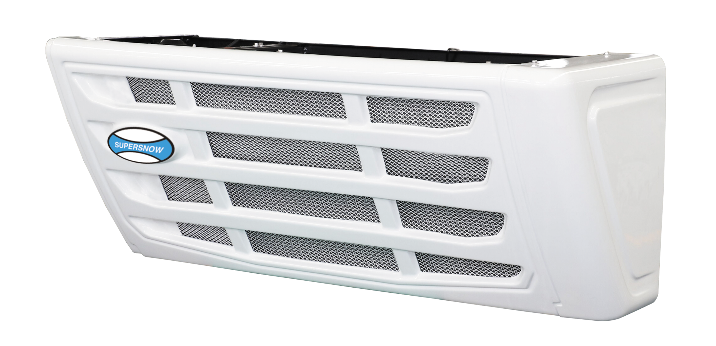 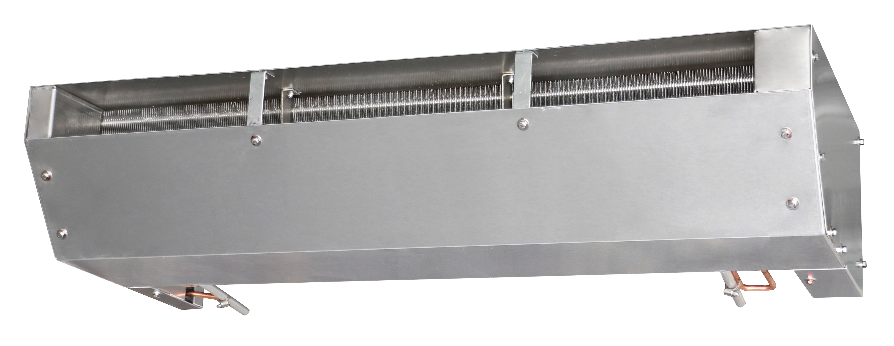 МодельМодельКX-800ККX-800КХолодопроизводительность при температуре окружающей среды +30℃ Привод от двигателяТемпература внутри фургонаМощность, ВтХолодопроизводительность при температуре окружающей среды +30℃ Привод от двигателя0℃7 850Холодопроизводительность при температуре окружающей среды +30℃ Привод от двигателя -20℃4 865Объем продуваемого воздухаОбъем продуваемого воздуха 2 650 м3/ч 2 650 м3/чКомпрессорМодельQP 21QP 21КомпрессорОбъем215 см3215 см3КонденсаторКоличество вентиляторов22КонденсаторРазмеры1 460 х 565 х 505 мм1 460 х 565 х 505 ммКонденсаторВес60 кг60 кгИспарительКоличество вентиляторов33ИспарительРазмеры1 230 х 680 х 305 мм1 230 х 680 х 305 ммИспарительВес 46 кг 46 кгОбъем хладагентаОбъем хладагентаR404a / 4,2 кгR404a / 4,2 кгОттайкаОттайкаавтоматическая с помощью горячего газаавтоматическая с помощью горячего газаРабочее напряжениеРабочее напряжение24V24VВнутренний объем фургонаВнутренний объем фургона40 м3 (-20℃) ~ 50 м3 (0℃)40 м3 (-20℃) ~ 50 м3 (0℃)Тел. +7 (351) 723 00 12